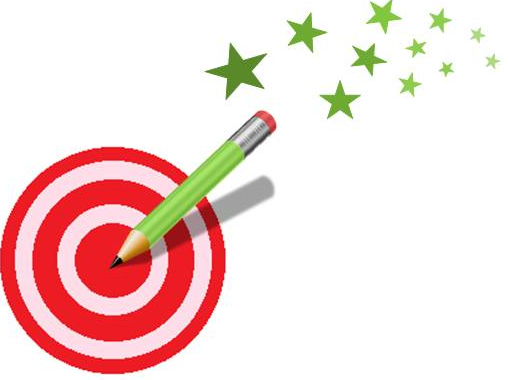 10-3=	10-8=10-7=	10-4=10-6=	10-5=10-9=	10-2=40-8=	80-4=40-5=	30-4=70-6=	50-7=20-9=	30-1=90-7=	70-4=50-5=	70-7=60-6=	90-9=30-6=	20-5=10-7=	30-8=40-7=	70-3=http://lewebpedagogique.com/strategiescalcul/10-3=	10-8=10-7=	10-4=10-6=	10-5=10-9=	10-2=40-8=	80-4=40-5=	30-4=70-6=	50-7=20-9=	30-1=90-7=	70-4=50-5=	70-7=60-6=	90-9=30-6=	20-5=10-7=	30-8=40-7=	70-3=http://lewebpedagogique.com/strategiescalcul/